ZAPOWIEDZI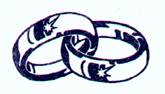         Do zawarcia sakramentu małżeństwa przygotowują się następujące osoby: 1. Paweł Krzysztof Jakoniuk, kaw. zam. w Janowie Podlaskim, oraz Klaudia Spyt, panna, zam. w Janowie Podlaskim, oboje par, tutejszej – Zapowiedź 2. 2. Jakub Nowicki, kaw. zam. w Janowie Podlaskim oraz Patrycja Michaluk, panna, zam. w Witulinie par. św. Michała Archanioła – Zapowiedź 2. Łukasz Błażejak, kaw. zam. w Białej Podlaskiej par. Chrystusa Miłosiernego, a pochodzący z par. tutejszej, oraz Yuliya Isakava, panna zam., a Białej Podlaskiej par. prawosławnej Cyryla i Metodego, pochodząca z Białorusi – Zapowiedź 1.  EWANGELIA J 6, 41-51 Chleb żywy, który zstąpił z niebaSłowa Ewangelii według Świętego JanaŻydzi szemrali przeciwko Jezusowi, dlatego że  powiedział: «Ja jestem chlebem, który z nieba zstąpił». I mówili: «Czyż to nie jest Jezus, syn Józefa, którego ojca i matkę my znamy? Jakżeż może On teraz mówić: Z nieba zstąpiłem».Jezus rzekł im w odpowiedzi: «Nie szemrajcie między sobą! Nikt nie może przyjść do Mnie, jeżeli go nie pociągnie Ojciec, który Mnie posłał; Ja zaś wskrzeszę go w dniu ostatecznym. Napisane jest u Proroków: „Oni wszyscy będą uczniami Boga”. Każdy, kto od Ojca usłyszał i przyjął naukę, przyjdzie do Mnie. Nie znaczy to, aby ktokolwiek widział Ojca; jedynie Ten, który jest od Boga, widział Ojca. Zaprawdę, zaprawdę, powiadam wam: Kto we Mnie wierzy, ma życie wieczne.Ja jestem chlebem życia. Ojcowie wasi jedli mannę na  pustyni i pomarli. To jest chleb, który z nieba zstępuje: Kto go je, nie umrze. Ja jestem chlebem żywym, który zstąpił z nieba. Jeśli ktoś spożywa ten chleb, będzie żył na wieki. Chlebem, który Ja dam, jest moje Ciało, wydane za życie świata».Oto słowo Pańskie.08.08.21             XIX  niedziela zwykłaTaca z odpustu wyniosła 9872 zł. Bóg zapłać!.  Taca  była prawie o 2000 zł. większa niż w  ub.r.W czwartek 12 sierpnia w godzinach południowych przez teren naszej parafii przejdzie pielgrzymka konna z Bobrownik do Kodnia. W piątek Msza św. wieczorowa o g. 18.00, a potem Różaniec Fatimski, połączony z Apelem Jasnogórskim.Zapraszamy w sobotę na Mszę św. wieczorową o g. 18.00, w czasie której będziemy  modlili się w intencji uczestników z racji zakończenia apeli jasnogórskich.W niedzielę obchodzimy Uroczystość Wniebowzięcia NMP - Matki Bożej Zielnej.  Błogosławieństwo ziół i kwiatów na każdej Mszy św. , a Msze św. tak jak w każdą niedzielę.W niedzielę będziemy gościli na terenie naszej parafii pielgrzymkę z Jabłecznej na Górę Grabarkę.  Dzięki uprzejmości Dyrektora Szkoły, Pana Arkadiusza Podskoka, pielgrzymi będą mogli przenocować w szkole, a następnie tradycyjną trasą przez Stary Pawłów udadzą się w dalsze pielgrzymowanie. Od  kilku lat  PZC  zapewnia  pielgrzymom  kolację,  a  tradycyjne  Stary Pawłów  śniadanie.  Bóg  zapłać.Za dwa tygodnie  w naszej parafii o godz. 11.30 Msza Dziękczynna za zbiory. Zapraszamy do wspólnej modlitwy.Bóg zapłać za ofiary na remont Kościoła św. Jana Chrzciciela: Bezimienna z Werchlisia – 100zł., Maciej Tychmanowicz z rodziną, Hołodnica – 200zł., Kazimiera i Zdzisław Pietruczuk – Werchliś – 200zł.  W minionym tygodniu odszedł do Pana:  - Szewczuk Stanisław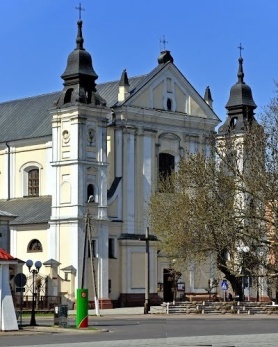 08.08. 2021 r.W CIENIU BazylikiPismo Parafii Trójcy św. w Janowie Podlaskim-do użytku wewnętrznego-PONIEDZIAŁEK – 09 sierpniaPONIEDZIAŁEK – 09 sierpnia7.001. +Władysława, Nadzieję, Henryka, zm z rodz, Kałużnych. 18.001. +Mieczysława Kamińskiego ( 9dn).2. +Jadwigę i Henryka, zm. z rodz. Krzywińskich, Cyplów, Stanisławę Tyszkowską – syn Marek.   WTOREK – 10 sierpniaWTOREK – 10 sierpnia7.00 1. +Andrzeja Pieńkusa, Marcina – of. Teresa Chilkiewicz. 18.001.+Jerzego Klimkiewicza, Stefana Krzyżanowskiego, zm. z rodz. Klimkiewiczów i Krzyżanowskich – of. żona.Poza 2. +Waldemara Andrzejuka (2r), zm. z rodz. Andrzejuków – of. Rodzina.  ŚRODA – 11 sierpniaŚRODA – 11 sierpnia7.00 1. +Tadeusza, Mirosława, Stanisława, rodziców z obojga stron – of. Zofia Nitychoruk. 18.001. W intencji uczestników nowenny do MBNP2. +Zofię Osowską. CZWARTEK – 12 sierpniaCZWARTEK – 12 sierpnia7.001. Dz.bł. w 18 r. urodzin Jana o Boże bł i opiekę MB – of. babcia. 18.001. +Janinę (r.), Piotra Suprunowiczów, zm. z rodz. Suprunowiczów i Maciejuków – of. Syn z rodziną. PIĄTEK – 13 sierpniaPIĄTEK – 13 sierpnia7.001.Za dzieci objęte modlitwą Rodziców z Róży Różańcowej.2.+Tadeusza Nieścioruka18.001. +Romana Makarewicza – of. Chrześniaczka Ania z rodzeństwem. SOBOTA – 14 sierpniaSOBOTA – 14 sierpnia7.001. +Elżbietę Karpiuk– of. Siostry z KRK z Werchlisia. 18.001.+Zbigniewa (r.), Józefa – of. Franciszka Hordyjewicz. NIEDZIELA – 15 sierpniaNIEDZIELA – 15 sierpnia8.001. +Wiesława Adamiuka (10r), zm. rodziców, rodzeństwo i dziadków – of. Żona z dziećmi.2. +Janinę Cieślak (r.),Szymona, zm. z rodz. Cieślaków, Iwaszczuków, - of. Demianiukowie.    9.301. +Danutę i Stanisława Januszek – of. Wnuki i prawnuki. 2.+Piotra Sadowskiego – of. Syn z rodziną. 11.301. Za parafian. 2.+Irenę Omelaniuk ( 2r) – of rodzina. 18.001. +Eugenię Guzarow, Bolesława, Mikołaja, Helenę i Kazimierza Czerko – of Stanisława Bernaszuk.Poza 2. +Stanisławę (2r), zm. z rodz. Melaniuków – of rodzina.   